О внесении изменений в постановление администрации Алатырского муниципального округа от 30.12.2022 № 30 «Об утверждении Порядка проведения оценки регулирующего воздействия проектов муниципальных нормативных правовых актов Алатырского муниципального округа и Порядка проведения экспертизы муниципальных нормативных правовых актов Алатырского муниципального округа Чувашской Республики, затрагивающих вопросы осуществления предпринимательской и инвестиционной деятельности»В соответствии с Федеральным законом от 06.10.2003 № 131-ФЗ «Об общих принципах организации местного самоуправления в Российской Федерации», Законом Чувашской Республики от 18.10.2004 № 19 «Об организации местного самоуправления в Чувашской Республике», постановлением Кабинета Министров Чувашской Республики от 29.11.2012 № 532 «О проведении оценки регулирующего воздействия проектов нормативных правовых актов Чувашской Республики», администрация Алатырского муниципального округа Чувашской Республики:постановляет:Внести в постановление администрации Алатырского муниципального округа от 30.12.2022 № 30 «Об утверждении Порядка проведения оценки регулирующего воздействия проектов муниципальных нормативных правовых актов Алатырского муниципального округа и Порядка проведения экспертизы муниципальных нормативных правовых актов Алатырского муниципального округа Чувашской Республики, затрагивающих вопросы осуществления предпринимательской и инвестиционной деятельности» следующие изменения:Приложение № 1 к постановлению изложить в редакции согласно приложению к настоящему постановлению.Настоящее постановление вступает в силу после его официального опубликования.Глава Алатырскогомуниципального округа                                                                                         Н.И. ШпилеваяПриложение к постановлению администрации Алатырского муниципального округаот 30.11.2023 № ____«Приложение № 1к постановлению администрацииАлатырского муниципального округаот 30.12.2022 N 30ПОРЯДОКпроведения оценки регулирующего воздействия проектов нормативных правовых актов Алатырского муниципального округа Чувашской РеспубликиI. Общие положения1.1. Настоящий Порядок определяет процедуры проведения оценки регулирующего воздействия (далее - ОРВ) и подготовки заключений по результатам ОРВ проектов нормативных правовых актов Алатырского муниципального округа Чувашской Республики, устанавливающих новые или изменяющих ранее предусмотренные нормативными правовыми актами обязанности для субъектов предпринимательской и инвестиционной деятельности (далее - проект акта), за исключением:1) проектов нормативных правовых актов Алатырского муниципального округа Чувашской Республики об установлении, о введении в действие или прекращении действия налогов (сборов), об изменении налоговых ставок (ставок сборов), порядка и срока уплаты налогов (сборов), установлении (отмене) налоговых льгот (льгот по сборам) и (или) оснований и порядка их применения;2) проектов нормативных правовых актов Алатырского муниципального округа Чувашской Республики, регулирующих бюджетные правоотношения;3) проектов нормативных правовых актов Алатырского муниципального округа:а) устанавливающих, изменяющих, отменяющих подлежащие муниципальному регулированию цены (тарифы) на продукцию (товары, услуги), торговые надбавки (наценки) к таким ценам (тарифам) в соответствии с федеральными законами, определяющими порядок ценообразования в области регулируемых цен (тарифов) на продукцию (товары, услуги), торговых надбавок (наценок) к таким ценам (тарифам);б) подлежащих принятию при угрозе возникновения и (или) возникновения отдельных чрезвычайных ситуаций, введении режима повышенной готовности, чрезвычайной ситуации или разрабатываемых в целях реализации мер, принимаемых в рамках особых режимов, вводимых в целях реализации положений.1.2. ОРВ проектов акта проводится в целях выявления положений, вводящих избыточные обязанности, запреты и ограничения для субъектов предпринимательской и инвестиционной деятельности или способствующих их введению, а также положений, способствующих возникновению необоснованных расходов субъектов предпринимательской и инвестиционной деятельности и бюджета Алатырского муниципального округа Чувашской Республики, ограничение конкуренции.II. Порядок проведения ОРВ2.1. Проведение ОРВ проекта акта обеспечивается структурными подразделениями администрации Алатырского муниципального округа Чувашской Республики, осуществляющими подготовку проекта акта (далее - разработчик проекта акта) на этапе разработки проекта акта.2.2. ОРВ проектов актов проводится с учетом степени регулирующего воздействия положений, содержащихся в подготовленном разработчиком проекте акта:а) высокая степень регулирующего воздействия - проект акта содержит положения, устанавливающие ранее не предусмотренные нормативными правовыми актами Чувашской Республики обязанности, запреты и ограничения для физических и юридических лиц в сфере предпринимательской и иной экономической деятельности или способствующие их установлению, и (или) положения, приводящие к возникновению ранее не предусмотренных нормативными правовыми актами Чувашской Республики расходов физических и юридических лиц в сфере предпринимательской и иной экономической деятельности, и (или) положения, устанавливающие ранее не предусмотренные нормативными правовыми актами Чувашской Республики требования к осуществлению полномочий органов государственной власти Чувашской Республики, а также к осуществлению полномочий органов местного самоуправления в Чувашской Республике;б) средняя степень регулирующего воздействия - проект акта содержит положения, изменяющие ранее предусмотренные нормативными правовыми актами Чувашской Республики обязанности, запреты и ограничения для физических и юридических лиц в сфере предпринимательской и иной экономической деятельности или способствующие их установлению, и (или) положения, приводящие к увеличению ранее предусмотренных нормативными правовыми актами Чувашской Республики расходов физических и юридических лиц в сфере предпринимательской и иной экономической деятельности, и (или) положения, изменяющие ранее предусмотренные нормативными правовыми актами Чувашской Республики требования к осуществлению полномочий органов государственной власти Чувашской Республики, а также к осуществлению полномочий органов местного самоуправления в Чувашской Республике;в) низкая степень регулирующего воздействия - проект акта не содержит положений, предусмотренных подпунктами «а» и «б» настоящего пункта, однако подлежит оценке регулирующего воздействия в соответствии с пунктом 1.1 настоящего Порядка.2.3. Срок проведения публичных консультаций устанавливается разработчиком проекта акта с учетом степени регулирующего воздействия положений, содержащихся в проекте акта, но не может составлять менее:а) 20 рабочих дней - для проектов актов, содержащих положения, имеющие высокую степень регулирующего воздействия;б) 15 рабочих дней - для проектов актов, содержащих положения, имеющие среднюю степень регулирующего воздействия.Для проектов актов, содержащих положения, имеющие низкую степень регулирующего воздействия, публичные консультации не проводятся.2.4. В целях проведения публичных консультаций разработчик проекта акта размещает на официальном сайте regulations.cap.ru в информационно-телекоммуникационной сети «Интернет» (далее - сайт regulations.cap.ru) уведомление о проведении публичных консультаций (далее - уведомление), к которому прилагаются проект акта, в отношении которого проводится ОРВ, пояснительная записка к нему, сводный отчет, а также перечень вопросов по проекту акта, обсуждаемых в ходе публичных консультаций, в течение рабочего дня, соответствующего дню направления в проекта акта на согласование заинтересованным сторонам. В уведомлении должны быть указаны срок проведения публичных консультаций, а также способ направления участниками публичных консультаций своего мнения по вопросам, обсуждаемым в ходе публичных консультаций.2.5. В течение 1 рабочего дня со дня размещения уведомления на сайте regulations.cap.ru разработчик проекта акта извещает о проведении публичных консультаций:а) ответственное структурное подразделение за организационное обеспечение ОРВ проектов актов, контроль качества исполнения разработчиками проектов актов процедур ОРВ проектов актов;б) Уполномоченного по защите прав предпринимателей в Чувашской Республике;в) региональные объединения предпринимателей, научно-экспертные организации, некоммерческие организации, целью деятельности которых являются защита и представление интересов субъектов предпринимательской и инвестиционной деятельности, а также различные социальные группы;г) иные организации, которых целесообразно привлечь к публичным консультациям, исходя из содержания проблемы, цели и предмета регулирования.2.6. Публичные консультации могут также проводиться посредством обсуждения проекта акта с участием объединений предпринимателей и других заинтересованных сторон в постоянно действующих или специально создаваемых в этих целях консультативных органах, рабочих группах в соответствии с положениями об этих органах (рабочих группах); в виде неформальных (кратких) переговоров с представителями заинтересованных сторон, путем анкетирования и иными способами.2.7. Результаты публичных консультаций оформляются в форме справки. К справке прилагается обзор полученных в результате публичных консультаций комментариев, предложений и замечаний к проекту акта. В справке указываются участники, с которыми были проведены консультации, основные результаты консультаций, включая предложения о возможных выгодах и затратах предлагаемого варианта достижения поставленной цели, об альтернативных способах решения проблемы и оценке их последствий.Справка о результатах публичных консультаций подписывается главой Алатырского муниципального округа Чувашской Республики, и в течение 2 рабочих дней со дня подписания размещается разработчиком проекта акта на сайте regulations.cap.ru в сети «Интернет».2.8. Сводный отчет о результатах проведения ОРВ проекта акта оформляется по форме согласно приложению к настоящему Порядку.2.9. Ответственным за организационное обеспечение ОРВ проектов актов, контроль качества исполнения разработчиками проектов актов процедур ОРВ проектов актов является отдел экономики и муниципального имущества администрации Алатырского муниципального округа Чувашской Республики (далее - ответственное подразделение).2.10. Сводный отчет о результатах проведения ОРВ проекта акта с приложением проекта акта, справки о результатах публичных консультаций направляется на согласование в ответственное подразделение.2.11. Сводный отчет о результатах проведения ОРВ проекта акта подлежит размещению на сайте regulations.cap.ru в сети «Интернет» не позднее двух рабочих дней с даты его подписания.III. Порядок рассмотрения заключения о результатах проведения ОРВ проекта акта ответственным подразделением3.1. Ответственное подразделение проводит экспертизу сводного отчета о результатах проведения ОРВ проекта акта, осуществляет контроль качества исполнения разработчиком проекта акта процедур ОРВ проекта акта в срок, не превышающий 5 рабочих дней с даты поступления заключения об ОРВ проекта акта с проектом акта, а особо сложных в срок - не превышающий 10 рабочих дней.3.2. По результатам рассмотрения сводного отчета о результатах проведения ОРВ проекта акта при отсутствии замечаний ответственное подразделение согласовывает его путем подготовки служебной записки о согласовании сводного отчета о результатах проведения ОРВ проекта акта.При выявлении замечаний к сводному отчету о результатах проведения ОРВ проекта акта ответственное подразделение направляет разработчику проекта акта служебную записку и возвращает сводный отчет о результатах проведения ОРВ проекта акта с проектом акта для устранения замечаний.3.3. Разработчик проекта акта после получения отказа в согласовании сводного отчета о результатах проведения ОРВ проекта акта устраняет выявленные замечания в течение трех рабочих дней со дня получения сводного отчета и проекта акта и повторно направляет сводный отчет о результатах проведения ОРВ проекта акта с проектом акта в ответственное подразделение.3.4. При наличии разногласий между ответственным подразделением и разработчиком проекта акта по сводному отчету о результатах проведения ОРВ проекта акта разработчик проекта акта обеспечивает согласование сводного отчета о результатах проведения ОРВ, в том числе путем проведения согласительного совещания.3.5. Сводный отчет о результатах проведения ОРВ проекта акта прилагается к проекту акта при направлении проекта акта на рассмотрение в установленном органами местного самоуправления Алатырского муниципального округа Чувашской Республики порядке.IV. ОРВ проектов решений Собрания депутатов Алатырского муниципального округа Чувашской Республики, являющихся нормативными правовыми актами, внесенных на рассмотрение Собрания депутатов Алатырского муниципального округа Чувашской Республики в порядке законодательной инициативы главой Алатырского муниципального округа Чувашской Республики, депутатами Собрания депутатов Алатырского муниципального округа Чувашской Республики, комиссиями Собрания депутатов Алатырского муниципального округа Чувашской Республики, Алатырской межрайонной прокуратурой Чувашской Республики4.1. ОРВ проектов решений Собрания депутатов Алатырского муниципального округа Чувашской Республики, являющихся нормативными правовыми актами, внесенных на рассмотрение Собрания депутатов Алатырского муниципального округа Чувашской Республики в порядке законодательной инициативы главой Алатырского муниципального округа Чувашской Республики, депутатами Собрания депутатов Алатырского муниципального округа Чувашской Республики, комиссиями Собрания депутатов Алатырского муниципального округа Чувашской Республики, Алатырской межрайонной прокуратурой Чувашской Республики (далее - проект решения Собрания депутатов Алатырского муниципального округа, субъект права законодательной инициативы), проводится структурными подразделениями администрации Алатырского муниципального округа Чувашской Республики в соответствии с разделом II настоящего Порядка с учетом особенностей, установленных настоящим разделом.Общий срок проведения процедуры ОРВ проекта решения Собрания депутатов Алатырского муниципального округа не должен превышать 60 календарных дней со дня поступления проекта решения Собрания депутатов Алатырского муниципального округа с приложением пояснительной записки и финансово-экономического обоснования к нему в структурное подразделение администрации Алатырского муниципального округа Чувашской Республики по направлению деятельности.4.2. В целях получения информации, необходимой для подготовки сводного отчета о результатах проведения ОРВ проекта решения Собрания депутатов Алатырского муниципального округа, структурное подразделение администрации Алатырского муниципального округа Чувашской Республики вправе направить запрос субъекту права законодательной инициативы.4.3. Согласование сводного отчета о результатах проведения ОРВ проекта решения Собрания депутатов Алатырского муниципального округа осуществляются в соответствии с разделом III настоящего Порядка.4.4. Структурное подразделение администрации Алатырского муниципального округа в течение 1 рабочего дня со дня подписания сводного отчета о результатах проведения ОРВ проекта решения Собрания депутатов направляет копию служебной записки результатов рассмотрения сводного отчета о результатах проведения ОРВ проекта решения Собрания депутатов и сводный отчет о результатах проведения ОРВ проекта акта в Собрание депутатов Алатырского муниципального округа.____________________________________Приложениек Порядку проведения оценкирегулирующего воздействия проектовнормативных правовых актовАлатырского муниципального округаЧувашской РеспубликиСВОДНЫЙ ОТЧЕТо результатах проведения оценки регулирующего воздействия___________________________________________________________________(наименование проекта нормативного правового акта)1. Общая информация2. Степень регулирующего воздействия проекта акта2.1. Анализ регулируемых проектом акта отношений, обусловливающих необходимость проведения оценки регулирующего воздействия проекта акта3. Описание проблемы, на решение которой направлен предлагаемый способ регулирования4. Анализ опыта регионов, органов местного самоуправления по решению существующей проблемы5. Возможные варианты решения проблемы6. Сравнение возможных вариантов решения проблемы6.1. Основные группы субъектов предпринимательской и иной экономической деятельности, иные заинтересованные лица, включая исполнительные органы Чувашской Республики, интересы которых будут затронуты предлагаемым правовым регулированием, оценка количества таких субъектов 6.2. Ожидаемое негативное и позитивное воздействие каждого из вариантов достижения поставленных целей6.3. Количественная оценка соответствующего воздействия (если можно)6.4. Оценка влияния проекта на социальное и экономическое развитие Алатырского муниципального округа Чувашской Республики. Взаимосвязь предлагаемого правового регулирования (анализ влияния последствий реализации проекта акта) с муниципальными программами и иными стратегическими документами (если можно)6.5. Выводы по результатам оценки вариантов регулирования7. Публичные консультации 8. Рекомендуемый вариант достижения поставленных целей9. Реализация выбранного варианта достижения поставленных целей10. Информация об исполнителяхЗаместитель главы администрацииАлатырского муниципального округа (лицо, исполняющее его обязанности)     ______________                       _____________________                                                                           (подпись)                                            (расшифровка подписи)____________________(дата)».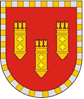 АДМИНИСТРАЦИЯ АЛАТЫРСКОГО МУНИЦИПАЛЬНОГО ОКРУГАЧУВАШСКОЙ РЕСПУБЛИКИПОСТАНОВЛЕНИЕ30.11.2023 № 1071г. АлатырьУЛАТӐР МУНИЦИПАЛИТЕТ ОКРУГӖН АДМИНИСТРАЦИЙӖЧӐВАШ РЕСПУБЛИКИНЙЫШĂНУ30.11.2023 № 1071Улатӑр г.1.1.Разработчик - структурное подразделение администрации Алатырского муниципального округа Чувашской Республики, осуществляющими подготовку проекта акта ______________________________________________________________________________(указывается полное или краткое наименование разработчика)1.2.Наименование проекта акта ______________________________________1.3.Основание для разработки проекта акта ____________________________________________(место для текстового описания)1.4.Основные цели правового регулирования __________________________________________(место для текстового описания)2.1.Степень регулирующего воздействия проекта акта____________________________________________(высокая/ средняя/ низкая)2.2.Обоснование отнесения проекта акта к определенной степени регулирующего воздействия ______________________________________________________________________________(место для текстового описания)Обоснование отнесения проекта акта к определенной степени регулирующего воздействия ______________________________________________________________________________(место для текстового описания)Содержание проекта актаОценка наличия в проекте акта положений, регулирующих отношения в указанной области (сфере)(указать да/нет, если да описать)Проект акта в сфере предпринимательской и иной экономической деятельности содержит обязательные требования Проект акта, регулирующий отношения в области организации и осуществления государственного контроля (надзора)Проект акта, регулирующий отношения в области установления новых или изменяющий ранее предусмотренные нормативными правовыми актами обязанности для субъектов предпринимательской и инвестиционной деятельностиПроект акта, регулирующий отношения в области установления новых или изменяющий ранее предусмотренные нормативными правовыми актами запреты для субъектов предпринимательской и инвестиционной деятельностиПроект акта, регулирующий отношения в  области установления или изменения ответственности за нарушение нормативных правовых актов Чувашской Республики, затрагивающих вопросы осуществления предпринимательской и иной экономической деятельности3.1.Описание проблемы, на решение которой направлен предлагаемый способ регулирования ____________________________________________________________________________(место для текстового описания)3.2.Негативные эффекты, возникающие в связи с наличием проблемы ____________________________________________________________________________(место для текстового описания)3.3.Риски и предполагаемые последствия, связанные с сохранением текущего положения___________________________________________________________________(место для текстового описания)4.1.Описание опыта _______________________________________________________________(место для текстового описания)4.2.Источник информации __________________________________________________________(место для текстового описания)5.1.Невмешательство ______________________________________________________________(место для текстового описания)5.2.Совершенствование применения существующего регулирования ______________________ ______________________________________________________________________________(место для текстового описания)5.3.Прямое государственное регулирование (форма) __________________________________________________________________________________________________________________(место для текстового описания)5.4.Иные варианты решения проблемы _______________________________________________(место для текстового описания)Группа участников отношенийОценка количества участников отношений_______________________________________(описание группы субъектов предпринимательской и иной экономической деятельности)_______________________________________(описание группы общества, населения)_______________________________________(наименования заинтересованных исполнительных органов Чувашской Республики)_______________________________________(наименования иных заинтересованных групп)Группа участников отношенийВариант 1Вариант 2Вариант 3…………...12345______________________________________(наименование группы субъектов предпринимательской и иной экономической деятельности)_____________________________________(наименование группы общества, населения)_____________________________________(наименования заинтересованных исполнительных органов Чувашской Республики)______________________________________(наименования иных заинтересованных групп)ВариантыКоличественная оценка соответствующего воздействия (если можно)Вариант 1Вариант 2Вариант 3………….______________________________________________________________________________________(наименование нормативного правового акта)______________________________________________________________________________________(наименование нормативного правового акта)______________________________________________________________________________________(наименование нормативного правового акта)______________________________________________________________________________________(наименование нормативного правового акта)Наименованиепоказателя (индикатора) муниципальной программы Период Период…………_________________________________________________________________________________(наименование выбранного варианта)7.1.Сведения о проведении публичных консультаций____________________________________________________(да/нет), если да, то заполните далее____________________________________________________(да/нет), если да, то заполните далее7.1.1.Ссылка на сайт regulations.cap.ru, где размещено уведомление о проведении публичных консультаций по проекту акта_______________________________________(ссылка)_______________________________________(ссылка)7.1.2.Стороны, принявшие участие в проведении публичных консультаций по проекту акта____________(количество)___________________________(наименования сторон)7.1.3.Стороны, направившие комментарии при проведении публичных консультаций по проекту акта____________(количество)___________________________(наименования сторон)7.1.4.Полученные при проведении публичных консультаций по проекту акта комментарии_______________________________________(кратко описать учтено/не учтено)_______________________________________(кратко описать учтено/не учтено)7.1.5.Выводы по итогам проведения публичных консультаций по проекту акта_______________________________________(внесены изменения в проект акта или нет)_______________________________________(внесены изменения в проект акта или нет)8.1._____________________________________________________________(наименование варианта)_____________________________________________________________(наименование варианта)_____________________________________________________________(наименование варианта)_____________________________________________________________(наименование варианта)8.2.______________________________________________________________________(описание обязательных требований, связанных с осуществлением предпринимательской и иной экономической деятельности, обязанностей и запретов, которые предполагается возложить на субъекты предпринимательской и инвестиционной деятельности, ответственности за нарушение нормативных правовых актов, затрагивающих вопросы осуществления предпринимательской и иной экономической деятельности, и (или) описание предполагаемых изменений в содержании существующих положений указанных субъектов)______________________________________________________________________(описание обязательных требований, связанных с осуществлением предпринимательской и иной экономической деятельности, обязанностей и запретов, которые предполагается возложить на субъекты предпринимательской и инвестиционной деятельности, ответственности за нарушение нормативных правовых актов, затрагивающих вопросы осуществления предпринимательской и иной экономической деятельности, и (или) описание предполагаемых изменений в содержании существующих положений указанных субъектов)______________________________________________________________________(описание обязательных требований, связанных с осуществлением предпринимательской и иной экономической деятельности, обязанностей и запретов, которые предполагается возложить на субъекты предпринимательской и инвестиционной деятельности, ответственности за нарушение нормативных правовых актов, затрагивающих вопросы осуществления предпринимательской и иной экономической деятельности, и (или) описание предполагаемых изменений в содержании существующих положений указанных субъектов)______________________________________________________________________(описание обязательных требований, связанных с осуществлением предпринимательской и иной экономической деятельности, обязанностей и запретов, которые предполагается возложить на субъекты предпринимательской и инвестиционной деятельности, ответственности за нарушение нормативных правовых актов, затрагивающих вопросы осуществления предпринимательской и иной экономической деятельности, и (или) описание предполагаемых изменений в содержании существующих положений указанных субъектов)8.2.1.________________________________(описание содержательных издержек: единовременные, периодические. Расчет стандартных издержек основывается на произведении рабочего времени, затрачиваемого на осуществление действий, необходимых для выполнения установленных  проектом акта требований, и ставки заработной платы персонала, занятого реализацией требований)________________________________(описание содержательных издержек: единовременные, периодические. Расчет стандартных издержек основывается на произведении рабочего времени, затрачиваемого на осуществление действий, необходимых для выполнения установленных  проектом акта требований, и ставки заработной платы персонала, занятого реализацией требований)_____________________________(количественная оценка)_____________________________(количественная оценка)8.2.2.______________________________(описание информационных издержек, единовременные, периодические: затраты на сбор, подготовку и представление документов, сведений в соответствии с требованиями проекта акта, в том числе затраты на поддержание готовности представить необходимую информацию по запросу ОМС или их уполномоченных представителей)______________________________(описание информационных издержек, единовременные, периодические: затраты на сбор, подготовку и представление документов, сведений в соответствии с требованиями проекта акта, в том числе затраты на поддержание готовности представить необходимую информацию по запросу ОМС или их уполномоченных представителей)____________________________(количественная оценка)____________________________(количественная оценка)8.2.3.Расчет общих затрат______________________(количество субъектов предпринимательской и инвестиционной деятельности)______________________(количество субъектов предпринимательской и инвестиционной деятельности)________________________________(оценка общих затрат)8.3.__________________________________(информация о новых функциях, полномочиях органов местного самоуправления (да/нет, если да, то описание)__________________________________(информация о новых функциях, полномочиях органов местного самоуправления (да/нет, если да, то описание)_______________________________________(оценка изменения трудозатрат и/или потребности в иных ресурсах)_______________________________________(оценка изменения трудозатрат и/или потребности в иных ресурсах)8.4._________________________________(информация об отмене обязанностей, запретов или ограничений для субъектов предпринимательской и  инвестиционной деятельности)_________________________________(информация об отмене обязанностей, запретов или ограничений для субъектов предпринимательской и  инвестиционной деятельности)________________________________________(оценка затрат на выполнение отменяемых обязанностей, запретов или ограничений для субъектов предпринимательской и инвестиционной деятельности)________________________________________(оценка затрат на выполнение отменяемых обязанностей, запретов или ограничений для субъектов предпринимательской и инвестиционной деятельности)8.5._________________________________(информация об отмене обязанностей, запретов или ограничений для субъектов предпринимательской и инвестиционной деятельности в ходе ОРВ)_________________________________(информация об отмене обязанностей, запретов или ограничений для субъектов предпринимательской и инвестиционной деятельности в ходе ОРВ)_____________________________________(оценка затрат на выполнение отменяемых обязанностей, запретов или ограничений для субъектов предпринимательской и инвестиционной деятельности)_____________________________________(оценка затрат на выполнение отменяемых обязанностей, запретов или ограничений для субъектов предпринимательской и инвестиционной деятельности)8.6.__________________________________________________________________________(оценка рисков невозможности решения проблемы предложенным способом)__________________________________________________________________________(оценка рисков невозможности решения проблемы предложенным способом)__________________________________________________________________________(оценка рисков невозможности решения проблемы предложенным способом)__________________________________________________________________________(оценка рисков невозможности решения проблемы предложенным способом)8.7. Предполагаемая дата вступления в силу проекта актаПредполагаемая дата вступления в силу проекта акта_____________20___г._____________20___г.8.7.1.Необходимость установления переходного периода (да, нет)Необходимость установления переходного периода (да, нет)_____________________________(да, нет, срок)_____________________________(да, нет, срок)8.7.2.Срок действия предлагаемого проекта актаСрок действия предлагаемого проекта акта______________________________________(не установлен/ _ лет до _ _____ 20__г.)______________________________________(не установлен/ _ лет до _ _____ 20__г.)9.1.Организационные вопросы практического применения выбранного варианта достижения поставленных целейОрганизационные вопросы практического применения выбранного варианта достижения поставленных целейОрганизационные вопросы практического применения выбранного варианта достижения поставленных целей_______________________________(описание мероприятий)_______________________________(описание мероприятий)_______________________________(описание мероприятий)9.2.Наименование показателяФактическое значение показателя (факт, n-1)Оценка показателя  в текущем периоде (n)Прогноз значения показателя в период (n+1)Прогноз значения показателя в период (n+2)Прогноз значения показателя в период (n+3)9.3.Источники информацииИсточники информацииИсточники информации_______________________________(наименование)_______________________________(наименование)_______________________________(наименование)Фамилия, имя, отчество (последнее – при наличии)ДолжностьТелефонЭлектронный адрес